Analyze the effects of territorial expansion and the admission of new states to the union from 1801 to 1850.--------------------------------------------------------------------------------------------------------------------------------------------------------------------------------------------------------------------#4										            #2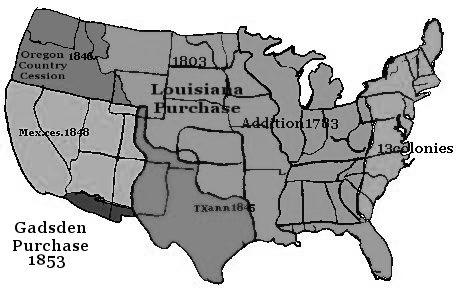 #7													             #1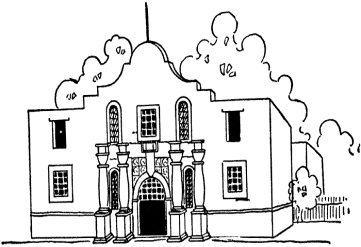 #5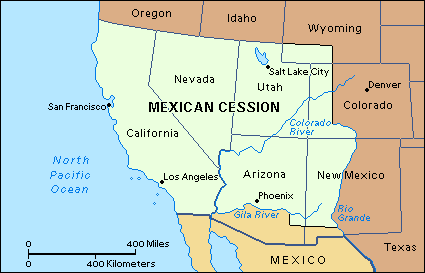 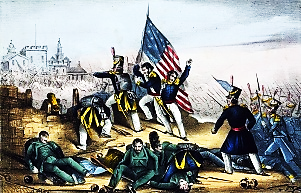 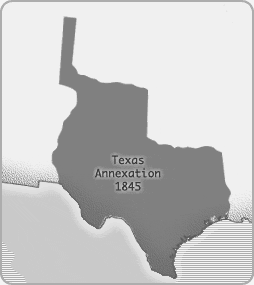 Texas Fights for Independence  (1836)                 Texas Annexation (1845)                 Mexican-American War (1846-1848)         Mexican Cession and the Treaty                       Sectionalism                            of Guadalupe-Hidalgo 1848)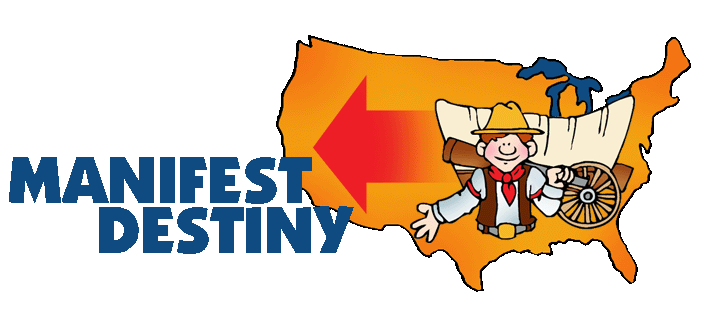 							   Mapping Territorial Expansion (1800 – 1850)TerritoryYearWho was the president?How was it acquired?Who was it acquired from?What states are included?What conflicts did it cause?Louisiana PurchaseFloridaTexasOregon TerritoryMexican CessionGadsden Purchase